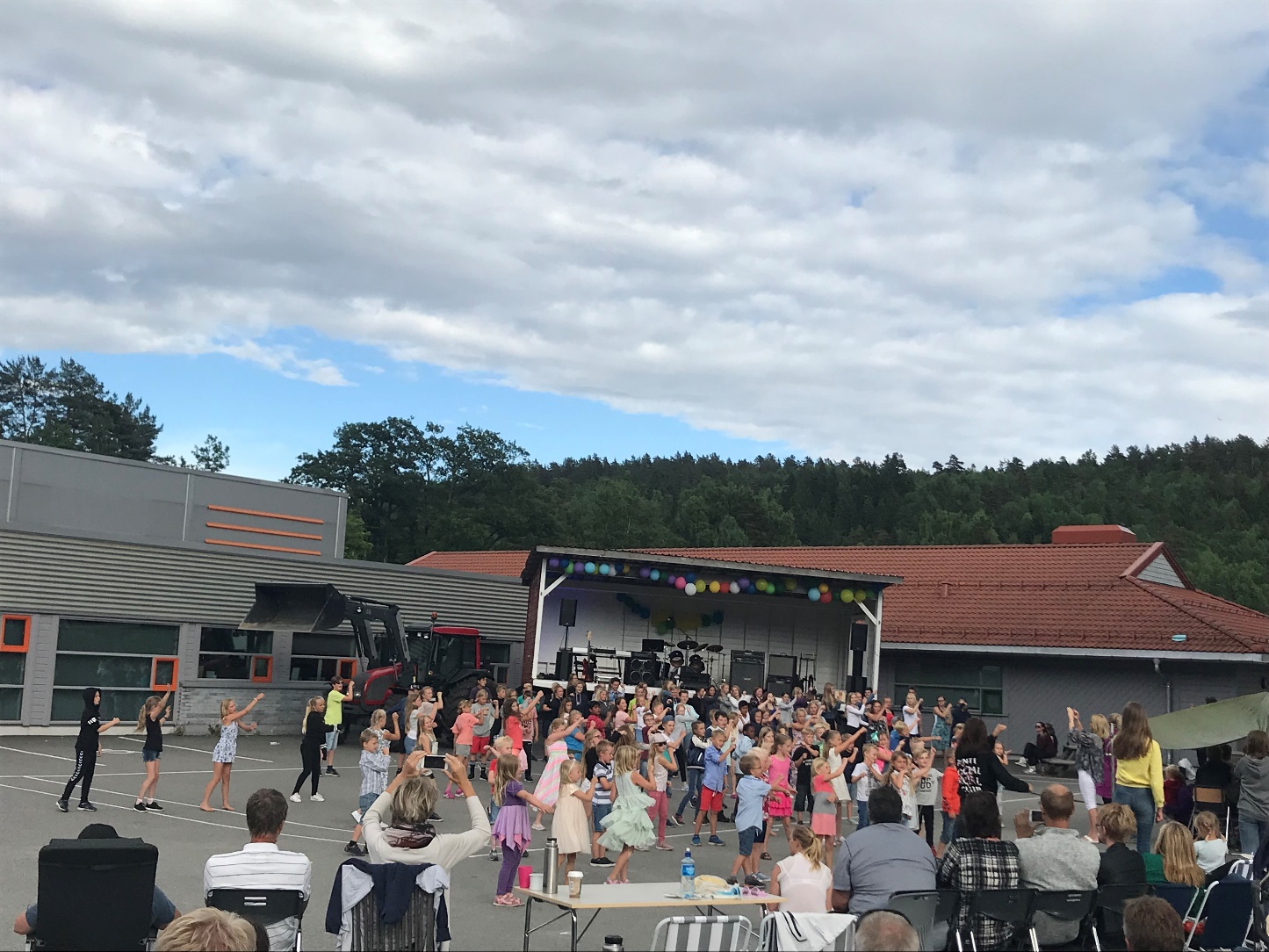 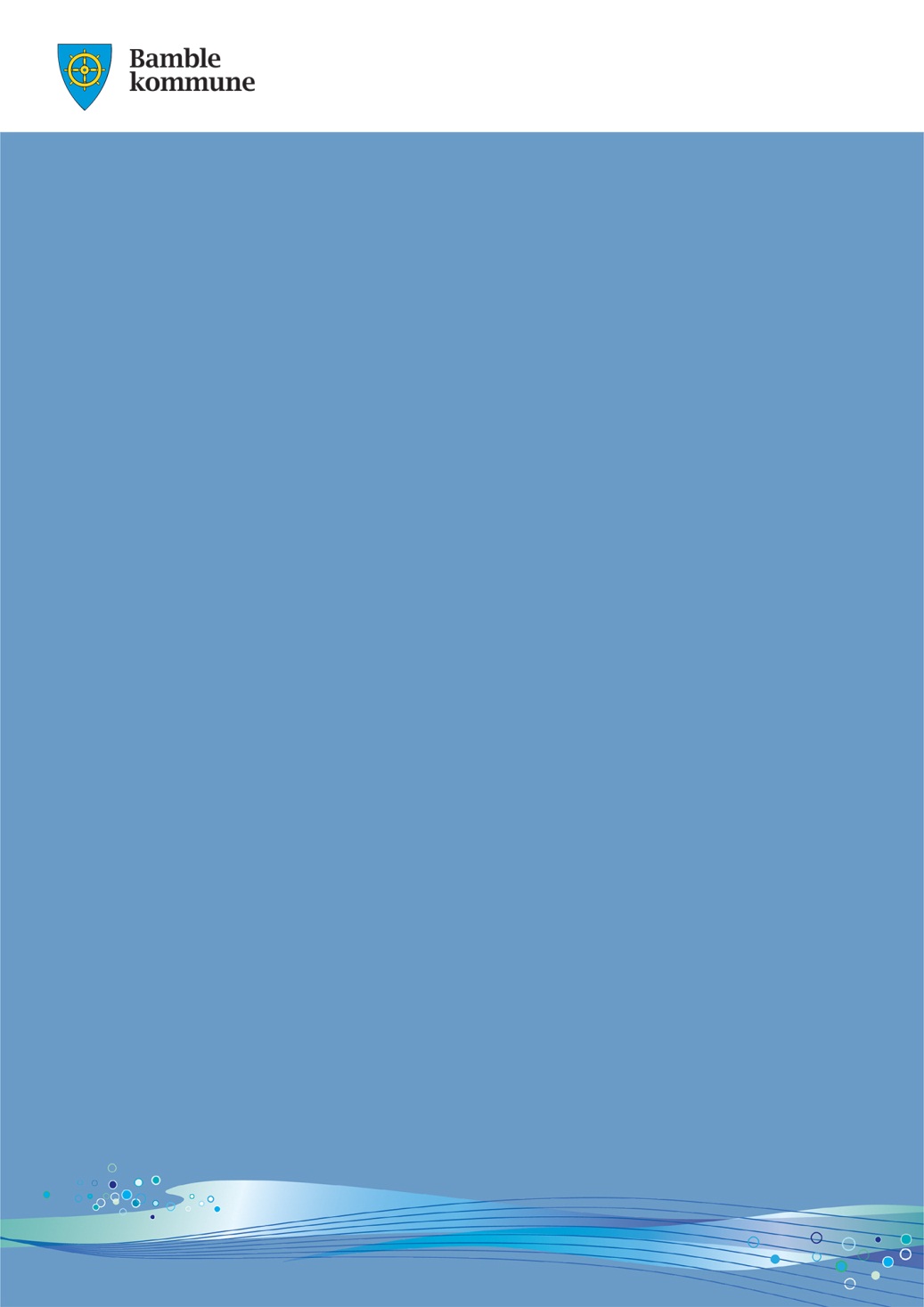 InnledningVelkommen til Rønholt skole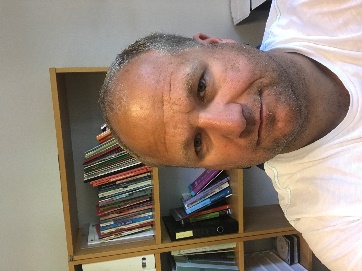 Rektor har ordetHei og velkommen til et nytt og spennende skoleår. Håper alle har hatt en fin ferie, og at både voksne og barn er klare til å ta fatt på et nytt skoleår. I år skal vi jobbe videre med å gjøre skolen til et enda bedre sted å både være og lære. Gjennom fokus på vår visjon om at vi skal åpne dører mot verden og fremtiden, med fokus på respekt, arbeidsglede og profesjonalitet, skal vi sammen skape et skolemiljø som barna fortjener. Vi skal ha fokus på nettopp dette, og videreutvikle våre rutiner for å avdekke uønskede episoder samt skape arenaer for gode opplevelser. Vi skal fortsette vår deltagelse i "Liv og røre" og «aktiv 365» prosjektet. Vi også iverksette et større arbeid med fokus på underveisvurdering og vurdering for læring.Nytt av året er at det vil tilbys gratis skolemat for alle ungdomsskoleelever to ganger i uken. Vi håper på oppstart så snart alle avklaringer er gjort. Mer informasjon om denne ordningen kommer. Dette skoleåret ønsker vi 149 elever velkommen til skolen vår, 15 av disse er 1.klassinger, og disse ønskes spesielt velkommen.Vi ønsker i år vår nye lærer Anders Bergsland velkommen til skolen. I tillegg kommer Stian Bjerkhaug tilbake som assistent hos oss dette året. Kine som jobbet som miljøterapeut her i fjor, fortsetter med oppfølging av elever på småskoletrinnet, mens Jim Apeland trer inn i rollen som miljøterapeut. Jim kommer til å være hos oss 50% og den resterende arbeidstiden sin er han på Herre skole, hvor han har jobbet i mange år. Vi gleder oss til å ha de nye ansatte med på laget.Om skolenRønholt skole er en kombinert barne- og ungdomsskole som ligger naturskjønt til i Vest-Bamble. Ved skolestart 2018-19 er det 149 elever ved skolen, med en klasse på hvert årstrinn. Personalet ved skolen består av 28 ansatte.Skolen består av to bygg. Rønholthallen inneholder ungdomsskole, barnehage, innendørs skytebane og ungdomsklubb. Klasserom for 1-7. klasse, SFO og spesialrom finner du i det gamle skolebygget. Skolen har også to ball binger og rockecontainer i tilknytning til skolen, og har skogen som nærmeste boltreplass med blant annet tilgang til bålplass og gapahuk.Strategiplan enhet skole og barnehageStrategiplanen er plattformen for utvikling av tjenestene i enhet for skole og barnehage. Dette dokumentet klargjør det pedagogiske fundamentet og hvilke strategier vi skal følge for å oppfylle visjonen vår – åpner dører mot verden og fremtiden. De enkelte virksomhetene – barnehager, skoler og PPT legger dette dokumentet til grunn for års-/virksomhetsplanene, hvor virksomhetenes egen profil og satsingsområder blir konkretisert.…alle barn skal bli vinnere i eget liv ut fra egne forutsetningerEnhet for skole og barnehage har hentet sin visjon fra Opplæringsloven § 1. Gjennom opplæringen i barnehager og skoler i Bamble, skal vi arbeide for at alle barn skal bli vinnere i egne liv ut fra egne forutsetninger. Vi vet at alle barn kan og vil, og barnehager og skoler jobber aktivt for å nå målet. …alle barn skal oppleve helhet og sammenheng i opplæringsløpetPedagogisk lederskap er nødvendig for å heve kvaliteten i barnehager og skoler. God pedagogisk ledelse på alle nivåer er avgjørende for å skape et godt miljø for barn og elever, for å bygge gode kulturer for organisasjonslæring og utvikling. Gjennom å utvikle og utnytte tverrfaglig kompetanse på tvers av tjenesteområdene i enheten, skal vi skape en helhet og sammenheng for barn og unge i hele opplæringsløpet. …alle barn skal være inkludert, oppleve trygghet og mestring i sitt læringsmiljøBarnehager og skoler som har en inkluderende orientering, er det mest effektive virkemiddel for å bekjempe diskriminering, skape trygge fellesskap, bygge det inkluderende samfunn og oppnå utdannelse for alle. Enhet for skole og barnehage vil legge dette til grunn for den videre utviklingen av barnehager og skoler. Barnas opplevelse av et inkluderende læringsmiljø handler i stor grad om tilhørighet i det sosiale fellesskapet, og forskningen viser en sterk sammenheng mellom elevenes sosiale og personlige utvikling og deres faglige læringsutbytte i barnehager og skoler. …alle barn skal møte høyt kvalifiserte og profesjonelle voksne gjennom hele opplæringsløpetKollektiv profesjonsutvikling, lagarbeid og kunnskapsdeling er en forutsetning for å skape gode barnehager og skoler. I Bamble er lokalt ramme- og læreplanarbeid, og vurdering for læring er to fagområder som må gis høy prioritet. Alle ansatte i barnehager, skoler og SFO skal være gode relasjonsbyggere og inneha kompetanse til å utvikle gode og positive læringsmiljøer.  Ansattes evne og oversikt til å kunne ta i bruk og samarbeide med andre ressurspersoner og tjenester er viktig for å kunne nå visjonen om å åpne dører mot verden og fremtiden for alle barn i Bamble kommune.virksomhetens visjon og verdierFelles forpliktende visjon og verdigrunnlagfor Rønholt skole:Verdiene er grunnleggende og retningsgivende for hele skolensvirksomhet og skal bidra til å sikre lik og god kvalitet i hele opplæringsløpetfor elevene på Rønholt skole. Alle involverte parterved skolen, ansatte, elever og foresatte, er forpliktet til å opptrei tråd med skolens verdigrunnlag. Verdigrunnlaget er utarbeidetog drøftet blant skolens personale, i elevrådet, FAU og SU. Verdigrunnlagetgjennomgås hver høst i personalet, i klassene og på foreldremøter.Skolens visjon:Åpner dører mot verden og fremtiden med fokus på:respekt, arbeidsglede og profesjonalitetSkolens profil og satsingsområderSkolen skal skoleåret 2018-19 fortsette å arbeide aktivt med å skape et godt skolemiljø gjennom å:Videreføre god praksis knyttet til respekt for regning.Videreutvikle våre lokale læreplaner.Videreutvikle god praksis for underveisvurdering og vurdering for læring.Ha fokus på fysisk aktivitet og helse gjennom deltakelse i det kommunale satsingsområdet «Liv og røre»  og «Aktiv 365»Tilby en kantine som drives av elevene i samarbeid med ressurslærer for liv og røre.  I kantinen skal det serveres sunn og næringsrik mat.Vi skal ta vare på de tradisjonsrike arrangementene som bringer barn, lærere og foresatte på skolen sammen, og jobbe videre for å skape gode arenaer for et åpent skole-hjem samarbeid.  LæringsmiljøElevsyn:På Rønholt er elevene:• I sentrum• Likeverdige og inkludert• Interesserte i å læreVi vil at elevene:• Opplever og bidrar til trygghet, respekt, tillit og glede• Opplever og bidrar til begeistring, undring, og mestring• Opplever og bidrar til høyt læringsutbytte gjennom individuelt arbeid og samarbeidLæringssyn:Elevene ved Rønholt skole lærer best når de:• Opplever trivsel og trygghet.• Er bevisste på hvordan de lærer best, og kan bruke ulike læringsstrategier.• Blir møtt med positive forventninger om mestring, får utfordringer og tar ansvar både faglig og sosialt.• Møter varierte undervisningsmetoder og engasjerte lærere• Har foreldre som tar ansvar for et godt skole- hjemsamarbeid og ser at de har betydning for egne barns motivasjon og læringsutbytte.• Blir møtt med klare krav og forventninger fra skolens ansatte og foresatte.• Blir utfordret og anstrenger seg.• Bruker grunnleggende ferdigheter til daglig, i alle fag.God praksis på SFO kjennetegnes av:Personalet på SFO skal forankre sine holdninger i skolens og SFO’s verdigrunnlag og være profesjonelle i sitt møte med barna, slik at SFO blir en god læringsarena for sosial kompetanse. Personalet ved Rønholt SFO skal legge til rette for fysiske aktiviteter og lek, samt skape en trygg, trivelig og inkluderende SFO som setter barna i sentrum.Samarbeid med hjemmetDet enkelte barn / Den enkelte elevDet gjennomføres elevsamtaler høst og vår i forkant av skole/hjemsamtalen.Eleven skal også ha en strukturert underveisvurdering/ fagsamtale i alle fag minst en gang hvert halvår med fokus på vurdering for læring.tRINNET/KlassenDet arrangeres foreldremøter høst og vår. Skolens ledelse deltar på alle foreldremøter på høsten.Klassekontakter I tillegg til representantene til FAU, velges det på vårens foreldremøter to klassekontakter for kommende skoleår. Disse skal være bidragsytere i forhold til å skape et godt klassemiljø. Aktuelle oppgaver er å samarbeide med kontaktlærere i forbindelse med tur-dager, alternative skoledager, arrangere sosiale sammenkomster for elevene utenom skoletiden osv.ElevrådetKlassene velger 2 representanter til elevrådet (gutt og jente) fra 5.-10 kl.
Elevrådet har til vanlig 1 møte pr. måned der de behandler saker som tas opp i de enkelte klassene, eller som angår elevenes skolemiljø generelt.FAU – Foreldrenes arbeidsutvalgFAU er satt sammen av minst en representant fra hvert klassetrinn. Det velges to representanter på vårens foreldremøter for kommende 1. 3. 5. 7. og 9. klassetrinn. Disse sitter for to år av gangen, hvor en velges til representant til FAU, og den andre blir vararepresentant.
FAU arbeider med alle saker som berører elevenes skolemiljø, samt eventuelle arrangementer utenfor den ordinære skoletiden. FAU skal arbeide aktivt for å fremme et godt samarbeid mellom skole og hjem.Oversikt over representanter i FAU sendes på mail til alle foresatte straks etter konstituering i aug/sep.SMU/SU – Skolemiljøutvalg og samarbeidsutvalgI hver grunnskole skal det være et skolemiljøutvalg. 
Elevene, foreldrerådet, de ansatte, skoleledelsen og kommunene skal være representert.Skolemiljøutvalget skal være satt sammen slik at representantene for elver og foreldre er flertall.Det tidligere samarbeidsutvalget vil være en del av skolemiljøutvalget. God kontakt mellom hjem og skole er viktig for elevenes trivsel og læring. Den jevnlige kontakten skjer hovedsakelig gjennom informasjon på ukeplaner / arbeidsplaner, infoskriv, foreldremøter og konferansetimer. I tillegg til dette, kan det av og til oppstå behov for hyppigere kontakt, både fra skolens og hjemmets side.Vi ønsker at det skal være lav terskel for å ta kontakt begge veier, og oppfordrer foresatte til å informere kontaktlærere om alle forhold som har betydning for elevens læring og trivsel. Likeledes skal kontaktlærer eller andre ved skolen informere hjemmet snarest om forhold/episoder på skolen som kan påvirke elevens faglige og sosiale utvikling.Skolens ansatte nås best via mail eller melding på visma flyt. Har du ikke deres e-postadresse, eller SMS nummer, ring til skolen så får du den. Ansatte disponerer dessverre ikke jobb-telefon (Unntak er rektor, fagleder,SFO-leder og miljøterapeut). Det må derfor avtales med den enkelte lærer/ansatt når og hvordan telefon utenfor arbeidstid kan benyttes. I skolens kjernetid (7.30-14.00), kan selvsagt skolens telefonnummer benyttes. Rektor og inspektør er tilgjengelig på mobiltelefon utover disse tidspunktene.OvergangsrutinerSkolen satser på å utvikle gode overgangsrutiner. Blant annet har vi fokus på en god oppstart for våre nye 1.klassinger med etablerte rutiner for overgang barnehage – skole, blant annet med fadderordninger og regelmessige besøk på skole og SFO.  Vi har også en ressursuke på høsten som kalles god skolestart. Her får årets 1.klassinger besøk av fysioterapeut, helsesøster, miljøterapeut og representanter fra PPT.Våre 7.klassinger hospiterer i tilvalgsfag og valgfag på ungdomsskolen gjennom skoleåret og deltar også på enkelte aktivitetsdager sammen med ungdomsskolen. Ungdomsskoleelevene hospiterer i videregående skole fra 9.trinn.SamarbeidspartnereTrafikksikkerhetBamble kommune har inngått et samarbeid med Trygg Trafikk om å bli godkjent som trafikksikker kommune. Rønholt skole har i forbindelse med dette følgende rutiner for å arbeide med trafikksikkerhet:Informasjon til foresatte på foreldremøter høst om trafikkmønster ved henting og bringing. I løpet av året vil det bli utarbeidet en revidert plan ift trafikkavviklingen på skoleområdet. Sykkelopplæring for 4/5.trinn i regi av «Alle barn sykler»Reglement for elevekskursjonerSkolen stiller lokaler til disposisjon for aktører som tilbyr trafikal grunnopplæring og båtførerprøven.Andre samarbeidspartnere.Du verdenSMISO (Senter mot incest og seksuelle overgrep)Zippys vennerØyvind Aschjem "Hvis klær kunne fortelle"HelsesøstertjenestenMiljøterapeutPPTBarnevernBUPPolitiAktivitetsplanSkolerute for Rønholt skole er tilgjengelig på skolens nettside. Og som et vedlegg i dette heftet.Aktiviteter som nevnt under legges inn i skolens aktivitetsplan. Det sendes ut egne informasjonsskriv i onenote, sms/mail og legges inn i ukeplaner/ arbeidsplaner på det enkelte trinn.Aktiviteter: Go run for fun for 1. – 7. trinn i september. Ungdomstrinnet arrangerer årlig bli kjent tur. I år går turen til Langesund. De arrangerer også aktivitetsdager og idrettsdag i løpet av skoleåret. 10.klasse prosjektet er et musikkprosjekt hvor avgangselevene lager et stort show for lokalmiljøet med musikk, teater og dans. Det arrangeres også Idol konkurranse i 6.klasse.Nasjonale prøver: Formålet med nasjonale prøver er å gi skolene kunnskap om elevene sine grunnleggende ferdigheter i lesing, regning og engelsk. Informasjonen fra prøvene skal danne grunnlag for underveisvurdering og kvalitetsutvikling på alle nivå i skolesystemet. Skolen har utarbeida egen handlingsplan for nasjonale prøver. Prøvene i lesing, regning og engelsk gjennomføres på 8. trinn fra 11. - 28. september. Prøvene i lesing og regning gjennomføres på 9. trinn fra 11. - 28. september. Prøvene i lesing, regning og engelsk gjennomføres på 5. trinn fra 15. okt. – 2. nov. Hjemmet blir informert om resultatene. Kartleggingsprøver fra udir. (utdanningsdirektoratet): På våren gjennomfører vi kartleggingsprøver i lesing og regning for elevene på 1. – 3. trinn, engelsk på 3. trinn og digitale ferdigheter på 4. trinn. Eksamen: Elevene på 10. trinn skal ha skriftlig eksamen og muntlig eksamen i perioden mai – juni. De blir trukket opp i enten norsk, matematikk eller engelsk skriftlig. Trekkfagene i muntlig er norsk, matematikk, engelsk, naturfag, fremmedspråk, samfunnsfag og KRLE. Det vil komme informasjon i god tid før eksamen overholdes. Heldagsprøver/fagdager: Det kommer informasjon fra kontaktlærer når det gjennomføres. Elevundersøkelsen: Formålet med Utdanningsdirektoratets elevundersøkelser er at elever skal få si sin mening om læring og trivsel på skolen. Resultatene benyttes av skoler, skoleeiere og den statlige utdanningsadministrasjonen som en hjelp til å analysere og utvikle læringsmiljøet. Deler av resultatene fra Elevundersøkelsen publiseres på Skoleporten. Elevundersøkelsene gjennomføres på høsten på 5. – 7. trinn. Skolen plikter å følge opp resultatene fra undersøkelsen.Innsøking VGO: Frist 1. mars.VedleggPersonaloversikt Rønholt skoleOrdensreglement Bamble kommuneSkolerute skoleåret 2018-19Skolens start og sluttiderPraktisk informasjonReturskjemaVedlegg på skolens nettside:Informasjonshefte visma flyt.Oversikt over ansatte på Rønholt skoleSMS inn Visma nummeret brukes ved sms meldinger til og fra skolen eks ved elevfravær og annet man tidligere brukte meldingsbok til.ADMINISTRASJONTelefonnummer til skolen er: 	35965780Telefonnummer til SFO er:		48164938
LÆREREASSISTENTER/BARNE OG UNGDOMSARBEIDERHELSESØSTER OG MILJØTERAPEUTOrdensreglement for BAMBLE KOMMUNE	 FELLES KOMMUNALT ORDENSREGLEMENT FOR SKOLENE I BAMBLE HJEMMEL Kommunestyret i Bamble har i møte 08.02.18, med hjemmel i lov av 17. juli 1998 nr.61 om grunnskolen og den videregående opplæring (Opplæringsloven), § 8-1, 3 avsnitt, § 9a-10 og 9a-11-, vedtatt følgende forskrift om ordensreglement for elever i grunnskolene i Bamble. FORMÅL OG VIRKEOMRÅDE Ordensreglementet i Bamble kommune skal først og fremst være et verktøy for å skape et trygt og godt skolemiljø for elevene. Vi tar ansvar for å ta avgjørelser som er til barns beste, og barna har rett til å bli hørt. Skolene i Bamble aksepterer ikke at barn og unge blir krenket, mobbet, trakassert eller diskriminert. Forskriften omfatter alle kommunale grunnskoler og kan ikke fravikes. I tillegg kan den enkelte skole lage egne trivselsregler. Rektor fastsetter disse etter høring i skolens ulike organer. Ordensreglementet gjelder for alle aktiviteter i skolens regi. Ordensreglementet gjøres kjent for elevene og deres foresatte, og drøftes årlig i skolens skolemiljøutvalg. SKOLEMILJØ Som elev har du både rettigheter og plikter, jf Opplæringslovens kapittel 9a. DU HAR RETT TIL: 1. at alle behandler deg på en ordentlig måte og som et likeverdig menneske 2. at andre viser deg respekt og lar dine eiendeler være i fred 3. et godt skolemiljø som fremmer helse, trivsel og læring DU HAR PLIKT TIL: 1. å behandle andre på en ordentlig måte og som et likeverdig menneske 2. å vise respekt for andre og la deres og skolens eiendeler være i fred 3. ikke å plage eller mobbe noen, verken fysisk, psykisk eller verbalt 4. å arbeide for å skape et godt lærings- og skolemiljø 5. å møte presis, ha med det du trenger, holde arbeidsro og gjøre skolearbeidet til avtalt tid 6. å holde skolens område rent og ryddig 7. å melde fra om man ser eller vet at en medelev ikke har det trygt og godt på skolen. REGLER 1 Det er forbudt å bruke, omsette, oppbevare eller motta tobakk, snus, E-sigaretter, alkohol eller andre rusmidler på skolen, eller ved arrangementer skolen er ansvarlig for. Skolen samarbeider med politiet ved mistanke om rus. 2 Det er ikke tillatt å ta med eller bære kniv, våpen eller andre gjenstander som kan skade en selv eller andre. 3 Det er ikke tillatt med hodeplagg som dekker hele eller deler av ansiktet i undervisningen. Dette fordi det kan hindre kommunikasjonen mellom elev og lærer. 4 Digitalt utstyr som mobiltelefon og ipad skal primært brukes i faglig sammenheng. Det er ikke tillatt å oppsøke, produsere eller distribuere materiale av rasistisk, pornografisk eller på annen måte krenkende karakter. 5 Elever skal ikke filmes eller tas bilder av uten at foresatte har gitt tillatelse til det. Bilder av enkeltpersoner må ikke tas eller brukes mot vedkommendes ønske eller slik at det oppleves krenkende. 6 Innlevering av andres arbeid som sitt eget, plagiat, eller juks/forsøk på juks er ikke tillatt. 7 Det er ikke tillatt å forlate skolens område i skoletida, uten muntlig eller skriftlig tillatelse fra en av skolens ansatte. TILTAK VED BRUDD PÅ ORDENSREGLEMENTET BRUDD PÅ ORDENSREGLEMENTET KAN MEDFØRE FØLGENDE REAKSJONER: 1. Muntlig irettesettelse 2. Kontakt med hjemmet og involvering av foresatte 3. Tilstedeværelse på skolen før eller etter skoletid i forbindelse med samtaler med lærer/rektor og/eller utføring av pålagte oppgaver 4. Pålegg om oppgaver for å rette opp skade som er påført skolens eiendom eller eiendeler (for eksempel rydde søppel, vaske gulv, fjerne skriblerier) 5. Beslaglegging av forstyrrende eller farlige gjenstander for kortere eller lengre tid. Farlige gjenstander blir vurdert overlatt til politiet 6. Fratakelse av retten til å bruke digitalt utstyr i skoletiden 7. Begrenset bevegelsesområde for elever innenfor skoletiden. 8. Overføring til en annen klasse. Det er bare rektor som kan iverksette dette REAKSJONER SOM FORUTSETTER ET ENKELTVEDTAK: 1. Bortvisning fra undervisningen for enkelttimer og dager er regulert i opplæringsloven §9a-10 og §9a-11. Ved bruk av vold og/eller trusler, særlig provoserende atferd, andre grove forhold eller gjentatte brudd på ordensreglementet, kan elever på 8. til 10. trinn vises bort fra undervisningen i inntil tre dager, og elever på 1. til 7. trinn for enkelttimer eller resten av dagen jfr §9a-11. Rektor vedtar bortvisning etter å ha rådført seg med lærerne til eleven og eleven har fått anledning til å uttale seg muntlig. Foresatte til elever på 1. til 7. trinn skal varsles før bortvisning iverksettes. Før det blir gjort vedtak om bortvisning skal skolen ha vurdert andre tiltak. 2. Dersom kommunalsjef fatter vedtak om å flytte elev til annen skole, jfr opplæringsloven paragraf 8.1, er det den som utsetter andre for mobbing som skal flyttes (ikke mobbeoffer). 3. Alvorlige brudd på ordensreglementet i form av enkelthendelse vil kunne føre til nedsatt orden- eller oppførselskarakter. Rektor fatter eventuelt vedtak om dette. SAKSBEHANDLING OG ANDRE BESTEMMELSER 1 Før alvorlige tiltak iverksettes, har eleven rett til å forklare seg muntlig for den som bestemmer tiltaket. 2 Tiltaket som iverksettes i forhold til brudd på ordensreglene skal stå i forhold til bruddet, og begrunnes. Det kan ikke benyttes andre refsingstiltak enn de som er hjemlet i dette ordensreglementet. 3 Når det fattes enkeltvedtak har elevene en klagerett etter forvaltningsloven. Forvaltningslovens bestemmelser om saksbehandling gjelder da. Vedtaket skal opplyse om klagerett og saksbehandlingsregler ved klage 4 Med grunnlag i de alminnelige bestemmelsene om nødrett og nødverge kan rektor eller rektors stedfortreder foreta en ransaking av elevene og av elevenes eiendeler og skap. Foresatte skal i slike tilfeller informeres. (straffeloven § 47 og §48). Dette skal bare brukes dersom skolen opplever en konkret situasjon som farlig. 5 Straffbare forhold som skjer i skoletiden kan bli meldt til politiet av skolens rektor. Foresatte skal i slike tilfeller varsles. 6 Etter lov om skadeerstatning § 1-2 pkt. 2, er foresatte erstatningspliktige for skade som deres barn har gjort med for tiden inntil kr 5.000 for hver skadevoldende handling. Visse forutsetninger gjelder. Foresatte skal i slike tilfeller varsles. DOKUMENTASJON Skolene skal ha et system for å dokumentere brudd på ordensreglementet og tiltak som blir iverksatt som en følge av dette. Elever og foresatte har rett til innsyn i dokumentasjon som gjelder en selv/eget barn. Denne dokumentasjonen utgjør grunnlaget for underveis- og sluttvurderingen i orden og atferdKLASSEREGLEROrdensreglementet for Bamble kommune gjennomgås minst to ganger pr år. Ved behov, sørger kontaktlærerne for at det utarbeides egne klasseregler med utgangspunkt i kommunens ordensreglement. REGLEMENT FOR BUSSTRANSPORTHenviser til reglement for busstransport: «Bussregler for elever som kjørermed Drangedal Bilruter AS». Konsekvenser som blir gjennomført av busselskap kan tas med i skolens vurdering av elevenes oppførselskarakter. Situasjoner som oppstår i forbindelse med busstransport kan følges opp av skolen eller busselskapet selv.  Skolens start- og sluttider1-4. trinn 
Mandag-onsdag: 	08.00-13.30
Torsdag:		08.00-11.30
Fredag:		08.00-10.305-6. trinn	
Man,tir,ons,fre:	08.00-13.30
Torsdag:		08.00-11.30 (hver tredje uke til 13.30)7. trinn
Mandag – fredag:	08.00-13.308-10. trinnMandag, tirsdag, torsdag, fredag :	08.00-13.30
Onsdag:					07.50-13.30SKOLERUTE 2018-2019Praktisk informasjonSFO – Skolefritidsordningen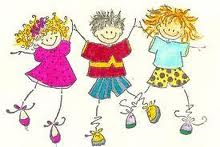 Elever som går i 1., 2.,3. og 4. klasse
har tilbud om skolefritidsordning.
Den har åpningstider fra kl. 07.00 til kl. 16.30SFO er stengt følgende dager:
Hele Juli måned
Helligdager
Julaften
Nyttårsaften 
Fem planleggingsdager, disse fremkommer i skoleruten.
I tillegg stenger SFO kl 12.00 onsdag før skjærtorsdag

Dagplass kan ikke benyttes som fast ordning, - 
kun akutte tilfeller.
Telefon 35 96 57 87 / 48 16 49 38
Skoleskyss 
Elever som har rett til skyss, får elektroniske busskort. De som allerede har fått, beholder disse ut skoleløpet.
Andre som ønsker å bruke buss, må selv kjøpe billett eller klippekort på bussen.
Elever med skolekort har fortrinnsrett dersom bussen er full. Bussen tar bare med andre passasjerer hvis det er plass.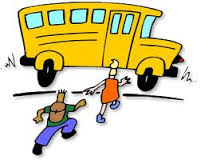 Dersom elevene mister eller ødelegger busskortet, bes det om at skolens administrasjon kontaktes. Nytt kort blir bestilt og foresatte vil få utlevert en faktura pålydende 50kr. Manglende busskort vil kunne medføre at eleven selv må betale for transporten. SKOLEHELSETJENESTE
Det er helsesøster, fysioterapeut og ergoterapeut tilknyttet hver skole. 
Helsesøster hos oss er Hanne Hoksrød,hun er tilstede
Mandag, tirsdag og torsdag kl 09.00-14.00 
Hun kan formidle kontakt med de øvrige i skolehelsetjenesten ved behov.Skoletannlege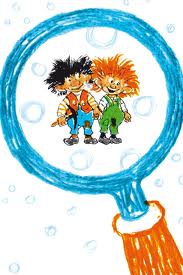 Skoletannlegen holder til på Stathelle tannklinikk, Brotovet.
Behandlingen er gratis og elevene får innkalling, vanligvis pr. brev.
Behandlingen skjer i skoletiden.Det er ingen ting i veien for at foreldre kan ta direkte kontakt med klinikken på
 tlf: 35 96 82 80Logopedtjeneste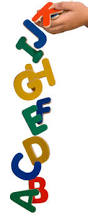 Logopeden hjelper elever som har vanskelig for å uttale ord og setninger.

Skolen underretter foreldre dersom de mener
det er nødvendig med undersøkelse hos logoped.
Foreldrene avgjør om eleven skal få behandling eller ikke.PPT - Pedagogisk-psykologisk tjeneste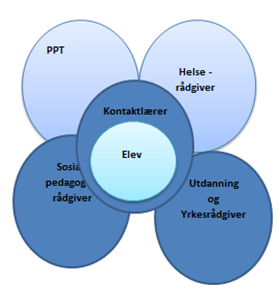 Den pedagogiske / psykologiske veiledningstjenesten 
er samlet på Rådhuset i Langesund. Telefon: 35 96 52 01.    
Sosionomer og spesialpedagoger er tilsatt ved kontoret. 
Skolepsykolog leies inn ved behov.
Det kan være forskjellige årsaker til at en ber om hjelp                                                    
fra PP – kontoret, men det er foreldrenesom avgjør om slik hjelp søkes.SKolebibliotek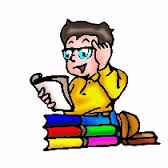 Biblioteket på Rønholt skole er et skolebibliotek hvor elever kan låne                                                                                                                                                                                                             bøker.
Alle utlån skal registreres. 
Biblioteket har åpent i skoletiden.
Skolemelk
Skolen har skolemelksordning på internett.                               
Skolen legger inn fridager, planleggingsdager osv
som blir  lagt inn i kalenderen hos Tine.
Bestilling gjøres av foresatte på www.skolelyst.no 

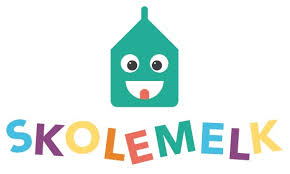 Svømmeopplæring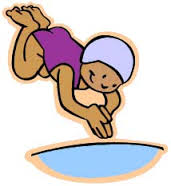 Bamble kommune har ikke egen svømmehall.
3. og evt 4.klasse får tilbud om svømmeundervisning i Heistadhallen. 
Informasjon om dette gis på klassens ukeplaner.I følge Læreplanverket for Kunnskapsløftet er det inntatt kompetansemål
 om svømme- og livredningsopplæring. Skoleeier plikter å gi elevene svømme- og livredningsopplæring, jf. forskrift til opplæringsloven § 1-1.KommunikasjonElevinformasjon og samtykke fra foresatteForesatte må snarest mulig gå inn på kommunens hjemmesider og fylle ut elevinformasjon og samtykke fra foresatte. Det er viktig at skjemaene fylles ut for hvert enkelt barn. Skjemaet er digitalt og finnes her: http://www.bamble.kommune.no/Elektroniskeskjema/elektroniskeskjema---skole-og-barnehage/Visma Flyt skole og fronter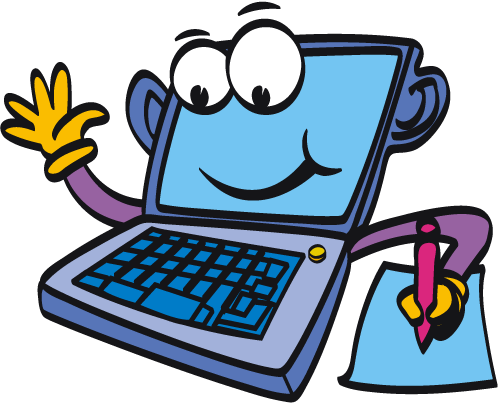 Den 01.02.16 byttet alle skolene i Bamble kommune skoleadministrativt system. Det nye systemet vi bruker heter Visma Flyt skole. Fra 01.02.16 ble anmerkninger, fravær og karakterer ført i Visma Flyt, ikke i Fronter.  Skolens kontor trenger korrekte opplysninger for kontakt med hjemmet, utsendelse av informasjon, eventuelle flyttemeldinger og føring av vitnemål.Logg inn på www.skole.visma.com/bamble Her kan du logge inn med bank id eller min id. Foresattes ansvar:Foresatte må logge seg inn og se om opplysningene som skolen har registrert på barnet sitt og seg selv er riktige. Navn og adresse på elever og foresatte blir hentet fra folkeregisteret. Telefonnr. og epostadresse blir lagt inn manuelt. Dersom det er opplysninger som ikke skal stå på klasselistene som deles ut til alle foresatte på trinnet, må foresatte gi beskjed til skolen om dette snarest. NB! Det er viktig at du som foresatt gir beskjed til skolen dersom du opplever problemer eller trenger hjelp til å logge inn i Visma Flyt. KS-Svar utHøsten 2015 startet Bamble kommune med digital utsending av post. Når kommune har satt KS Svar ut som ekspederingskanal går dette til Altinn, eller Digipost/Eboks ut fra hva den enkelte har valgt som sin digitale postkasse. Dokumenter som ikke sendes med KS-Svar ut blir sendt med vanlig post. Dere som bruker Altinn vil få tilsendt dokumentene pr. post dersom dere ikke har logget dere på og lest dokumentet innen 2 dager. Dere som har annen digital postkasse må hente dokumentet der ved å logge dere på Digipost/Eboks. Disse vil ikke gå til utskrift og sendes ut.Dersom dere ikke ønsker å bruke digital postkasse/Altinn, og motta post på vanlig måte i postkassen, må dere selv reservere dere mot dette i reservasjonsregisteret.Henviser til Bamble kommune sin nettside for mer informasjon om dette.Fravær og permisjoner
Når elever er syke, vil skolen ha beskjed. Da vil vi være sikre på at elever som er borte fra skolen, faktisk er hjemme, og at ingen f.eks. har kommet for sent til bussen, har skadet seg eller blitt borte på veien etter at foresatte har reist på jobb. Dersom vi savner elever, og vi ikke har fått melding om dette fra hjemmet, vil vi så snart som mulig ta kontakt med foresatte for å finne ut hvor eleven befinner seg.Alt fravær fra skolen skal dokumenteres av foresatte, via sms, mail, telefon eller annen form for beskjed. Oversikt over elevers fravær føres i Visma flyt. Foresatte bes følge med på dette.Ved søknad om fri fra skolen, skal det benyttes eget skjema for dette. Elektronisk skjema finnes på www.bamble.kommune.no, eller fås ved å henvende seg til skolen. Her vises det til kommunens retningslinjer for elevpermisjoner.Bruk av medisinerDet deles ikke ut smertestillende medisiner til elever. Elever som sporadisk har behov for dette, må ha med hjemmefra og gi hovedlærer beskjed. 
Ved behov for fast medisinering skal det fylles ut et eget skjema. Ta derfor kontakt med kontaktlærer i slike tilfeller.Avlevering av eleverVi vil minne om at den store øyen ikke er en rundkjøring, men et vanlig kryss med høyreregel. Rondellen er for bussene og større kjøretøy som henter/leverer elever. Biler/taxier skal levere elever inn på parkeringsplass ved «hente- og levere felt» (langs fotgjengerfelt). Kjør så langt frem som mulig slik at det blir plass til de som kommer bak. Dersom du må parkere, så skal det gjøres ved merket felt for parkering. Utkjøring skal skje via veien forbi legekontoret og videre ned på nedre parkering. Vennligst respekter dette da utkjøring ved rundkjøringen fort skaper farlige situasjoner. LeksehjelpRønholt skole vil tilby leksehjelp fast på mandager i storefri og på torsdager mellom 13.30-14.30. Det blir oppstart onsdag 29.08.18Kommunen skal tilby leksehjelp. Formålet med leksehjelp er å gi eleven støtte til læringsarbeidet, følelse av mestring og gode rammer for selvstendig arbeid. Leksehjelpa skal også medvirke til å utjevne sosiale forskjeller i opplæringen. Leksehjelpen er ikke en del av opplæringa til eleven, men skal sees i sammenheng med opplæringa. Leksehjelpa skal gi eleven hjelp til skolearbeidet. Gi tilbakemelding til kontaktlærer om ditt barn skal benytte seg av tilbudet.Håper så mange som mulig vil benytte seg av tilbudet. ReturskjemaVennligst les igjennom virksomhetsplanen og signer at du har gått igjennom den sammen med ditt barn. Arket returneres til skolen så snart som mulig og senest innen 3/9-19.Jeg bekrefter at vi har gått igjennom følgende punkter:___	Kommunens ordensreglement___	Regler for busstransport, herunder erstatningsansvar ved manglende busskort___	Informasjon om avlevering av elever.___	Fravær og permisjoner.___	Elevinformasjon og samtykke fra foresatte.___	LeksehjelpAnnen informasjon:___ Jeg vil bli kontaktet for en innføring i Visma flyt. (Foresatte i 1.klasse vil få en opplæring i dette på høstens foreldremøte)___ Jeg har fylt ut elektronisk skjema «elevinformasjon og samtykke» på flg adresse: http://www.bamble.kommune.no/Elektroniskeskjema/elektroniskeskjema---skole-og-barnehage/Barnets navn og klasse:_________________Underskrifter:						Dato:______________			___________			____________ Foresatt				Foresatt				Elev	Å vise arbeidsglede på Rønholt skole betyr:Å vise respekt på Rønholt skole betyr:Å vise profesjonalitet på Rønholt skole betyr:Vi er positiveVi gjør alltid så godt vi kanVi bidrar til at skolen har et trygt og inkluderende læringsmiljøVi setter pris på å tilhøre arbeidsfellesskapet på skolenVi er tolerante og inkluderendeVi er høflige og vennlige overfor alle vi møterVi mobber ingenVi tar hensyn til hverandre og respekterer at andre jobber annerledes enn ossVi møter presis, og er godt forberedtVi deler kunnskap med hverandre, og gjør hverandre godeVi søker aktivt ny kunnskap i jakten på å nå høyere målVi vet hvilken rolle vi har i arbeidsfellesskapet, og oppfyller våre forpliktelserVi strekker oss for å bidra til at skolen når sine mål Vi er lojale, og følger de lover og regler som gjelder for skolenNavnArbeidsområdeSMS inn VismaTlfJarand JohnsenRektor1912302492001091194311Ørjan PettersenUndervisningsinspektør, kontaktlærer 10.trinn1912302492001792600646Anita EnghSFO-leder 1912302492002495205797Ellen Thorsen Sekretær19123024920021Ingvild KristiansenKontaktlærer 1.kl.19123024920012Monica HaavetKontaktlærer 2. kl.19123024920025Monica Eide SalteKontaktlærer 3.kl19123024920026Bente GranliKontaktlærer 3. kl.19123024920007Anne WestgårdKontaktlærer   4. kl., IKT – Teamleder S-trinn, lærerspesialist19123024920022Mette T. ErvikKontaktlærer 5. kl.19123024920003Anders BergslandKontaktlærer 6. kl19123024920028May Hilde ThorsbergKontaktlærer 6. kl, samlingsstyrer kroppsøving19123024920004Jimmi SjøstrømKontaktlærer 7. kl. 19123024920027Lill Torunn GulsethKontaktlærer 7.kl,  ressurslærer liv og røre, teamleder M-trinn 19123024920008Knut FjellvangKontaktlærer 8.trinn, rådgiver, samlingsstyrer K&H -sløyd19123024920005Gunn HeibergKontaktlærer 9.kl, samlingsstyrer K&H tekstil19123024920009Maria Linn KnutsenKontaktlærer 10. kl. -  Teamleder U-trinnU-trinnet19123024920011Siri PaulsenFaglærer U-trinn19123024920015Trond GlittumFaglærer M-trinnet, samlingsstyrer naturfag19123024920006Ronny TegnerMusikklærer/Samlingsstyrer musikk19123024920020Tone LyngmoFaglærer U-trinn, sosiallærer19123024920014Stine LarsenFaglærer M-trinn og U-trinn, kontaktlærer elevråd, ressurslærer liv og røre, samlingsstyrer mat og helse19123024920013Lillian PedersenBarne og ungdomsarbeider skole og SFOIrene ThonerAssistent skole og SFOBerit BergholtzBarne og ungdomsarbeider SFO, skole, leksehjelp og bibliotekStian BjerkhaugBarne og ungdomsarbeider SFO, skoleKine EkStøttepedagogJim ApelandMiljøterapeut98069431Hanne HoksrødHelsesøster48165096Skoledager  August  Skolestart: Mandag 20. August, kl.10.00 Planleggingsdager :15.,16. og 17. august, SFO stengt 14, 15 og 16.august10  September  20 Oktober Høstferie uke 41 (f.o.m. mandag 8. okt. t.o.m. fredag 12.okt.)18  November  22  Desember  Siste skoledag før jul fredag 21.desember15Januar  Første skoledag etter nyttår torsdag 3. januar  Planleggingsdag onsdag 2. januar SFO stengt21Februar Vinterferie uke 8 (f.o.m. mandag 18. febr. t.o.m. fredag 22. febr.)  15  Mars  21  April  Påskeferie (f.o.m. mandag 15.april t.o.m. mandag 22.april)		Felles planleggingsdag fredag 5.aprilSFO stengt15 Mai  Offentlige fridager:onsdag   1.mai, fredag  17.mai torsdag 30.mai, Kr himmelfartsdagFredag 31.mai, FriSFO stengt 31. mai19  Juni  Offentlig fridag 2. pinsedag mandag 10.juniSiste skoledag fredag 21. juni 14  